a little slice of heaven518 Clinton Street 419-980-5250Abode Furnishings & Design408 Clinton Street 419-785-5251Bellbird Photography and Design500 Clinton Street 419-769-1738Bloomfield's Haircut Company	224 Clinton Street   419-782-7987Bud's Restaurant	505 W. Second Street419-782-9101Boudoir By Amy Gilmore
318 Clinton StreetCabin Fever Coffee Shop312 Clinton Street	419-782-5400Card and Board	517 Clinton Street	419-576-5114Custom Tees & Apparel
615 W. Third Street
419-980-4307            Defiance Karate                             310 Clinton Street		    419-906-5605Defiance Sweeper Center507 W. Second Street419-980-7050DR Computers	515 W. Second Street	419-782-2983Dos Eppi's	200 Clinton Street	419-782-1070Downtown Roots	321 Clinton Street	
419-785-4001Dark Horse Social Club651 Clinton Street419-782-9307	Eclectic Wallflower Boutique & Vendor Market 520 Clinton Street419-576-5244	Exhale Body and Soul	523 W. Second Street	419-438-6522The Fifth Stitch 	522 Clinton Street419-782-0991Fort Defiance Antiques	402 Clinton Street	419-782-6003The Fun Company210 Clinton Street419-670-8059Handsome Tuxedo & Suits309 Clinton Street310-663-2233Healthy U519 Clinton Street419-388-7704History Studios 422 Clinton Street419-576-5469ITF601 Fourth Street	King’s Flooring & Furniture Outlet416 Clinton Street	419-784-0008Kingdom Studios511 W. Second Street, Suite 102Kissner’s Restaurant	524 Clinton Street	419-782-1116Linda’s Glass Gallery	511 W. Second Street	419-438-0156Meek’s Pastry Shop	315 Clinton Street419-782-4871Miami & Erie Restaurant and Lounge406 Clinton Street419-782-0360The Mystical Moons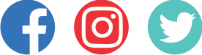 	436 Clinton Street	419-576-5775Napa Auto Parts 	505 Clinton Street	419-782-6321Northwest Ohio Welch Trophy222 Clinton Street	419-782-9181Rettig Music510 Clinton Street419-782-8876River’s Edge Bar & Grille 	120 Clinton Street419-782-5121Ruby Rose Market	316 Clinton Street	877-419-7673Salon 206	206 Clinton Street	419-782-4600Sam’s Ristorante501 W. Second Street419-784-0789Sole Sucker517 W. Second StreetStambaugh Jewelers	512 Clinton Street	419-782-4061Twist It	210 Clinton Street	419-782-0016Uptown Bike Shop218 Clinton Street419-782-6756VIP Nails	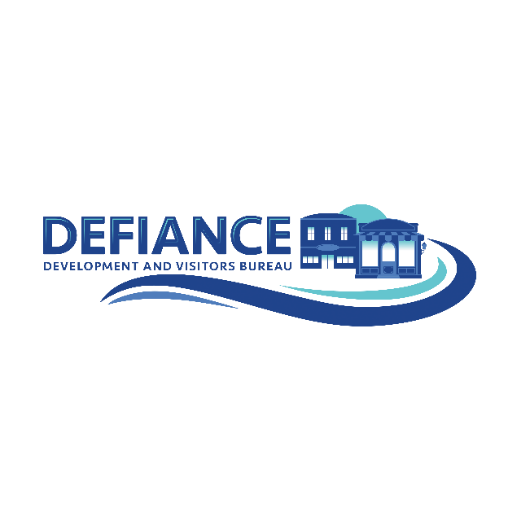 519 W. Second Street	419-782-6162White Horse Tattoo Boutique312 Clinton Street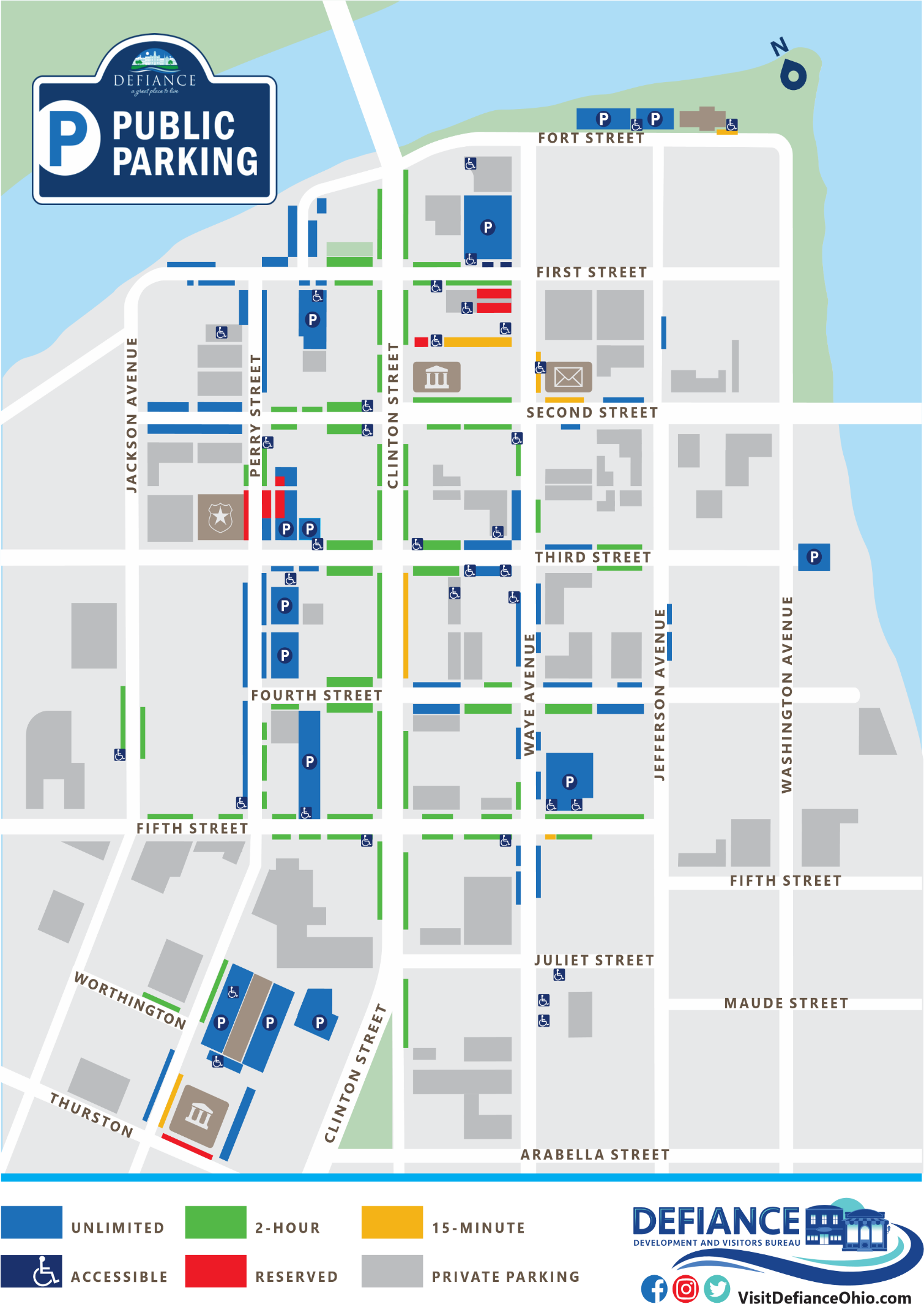 